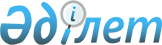 Қазақстан Республикасы Үкiметiнiң 1997 жылғы 30 желтоқсандағы N 1859 қаулысына өзгерiс енгiзу туралыҚазақстан Республикасы Үкiметiнiң қаулысы 1998 жылғы 7 сәуiрдегi N 290
     Мемлекеттiк iшкi борыштың азаюына байланысты Қазақстан
Республикасының Үкiметi қаулы етедi:
     "Қазақстан Республикасының мемлекеттiк арнаулы қазынашылық
мiндеттемелерiн шығарудың, айналысқа енгiзудiң және өтеудiң тәртiбi
туралы ереженi бекiту туралы" Қазақстан Республикасы Үкiметiнiң 1997
жылғы 30 желтоқсандағы N 1859  
 P971859_ 
  қаулысына мынадай өзгерiс
енгiзiлсiн:
     3-тармақтағы "36 944 127" деген сандар "36 850 374" деген
сандармен ауыстырылсын.

     Қазақстан Республикасының
         Премьер-Министрi
      
      


					© 2012. Қазақстан Республикасы Әділет министрлігінің «Қазақстан Республикасының Заңнама және құқықтық ақпарат институты» ШЖҚ РМК
				